Freedom of Information Act (FOIA) Request – 113116You asked for the following information from the Ministry of Justice (MoJ):  Please provide the number of adult offenders found guilty of homicide offences in the following age bands:-21-2425-2930-3940-4950-5960-6970-79. 80-89, 90-99 and then 100 and over please.Your request has been handled under the FOIA.I can confirm that the MoJ holds the information that you have requested and I have provided it in the attached annex.It covers the offences of murder and manslaughter.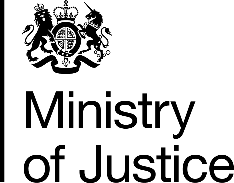 July 2017